	_______________________  	 	 	 	 	 	_______________________ 	[Pieczęć Zamawiającego]   	 	 	 	 	 	 	 	         [Miejscowość, data] Zamówienie zestawu kwalifikowanego na podstawie umowy nr  ………/RCS-SZ/ SZAFIR/ ……..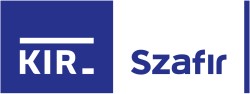 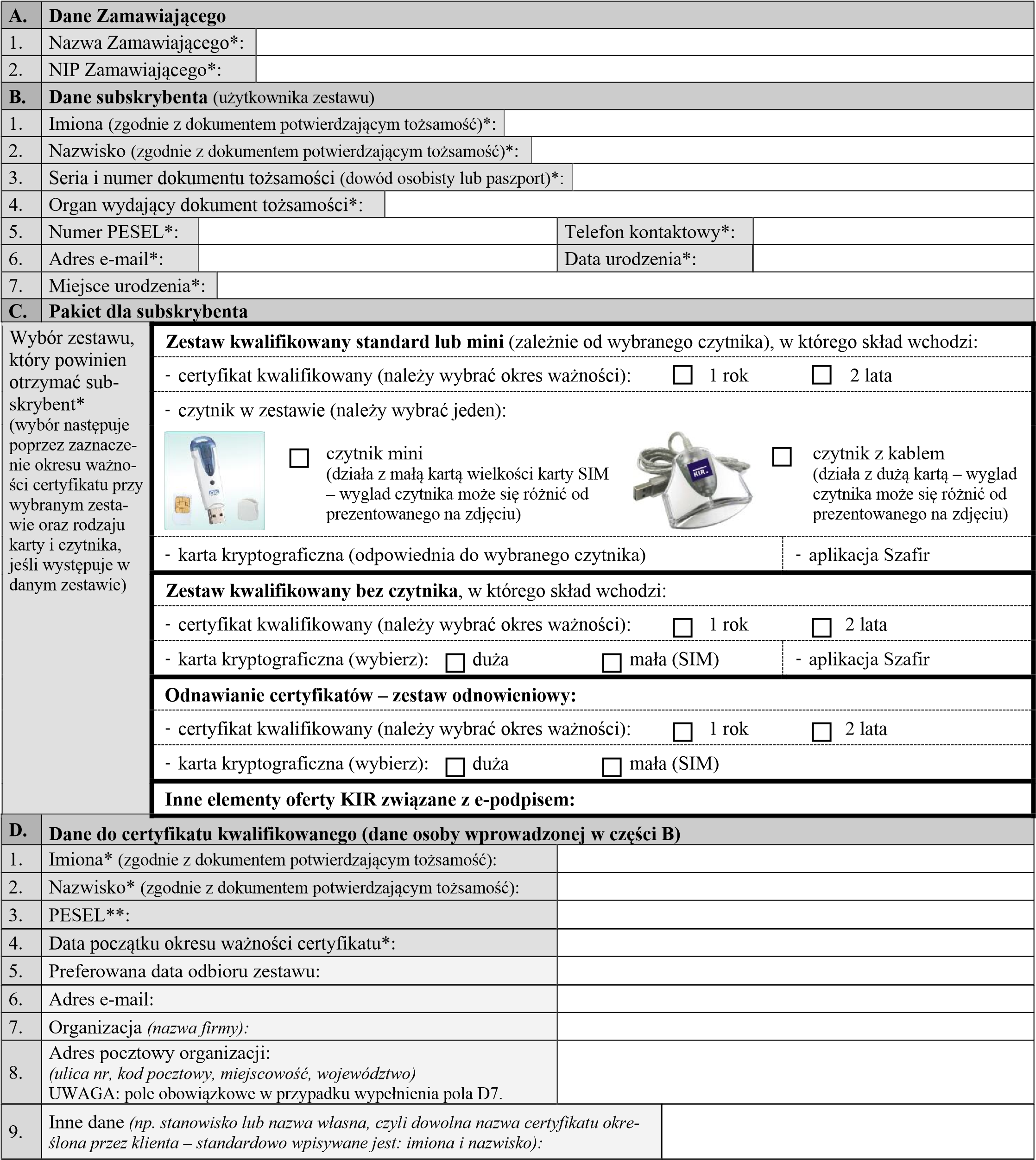 * - pola obowiązkowe ** - zamiast numeru PESEL można podać serię i numer dowodu osobistego lub paszportu – pole obowiązkowe  	 ___________________________________________________________ Imiona i nazwiska oraz podpisy osób  upoważnionych do reprezentowania Zamawiającego 	 